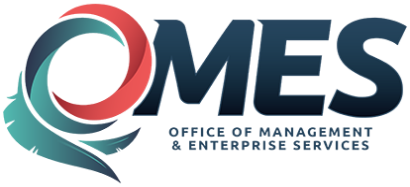 Amendment of SolicitationDate of Issuance:11.26.2019Solicitation No.Solicitation No.Solicitation No.Solicitation No.Requisition No.Amendment No.Amendment No.Amendment No.Amendment No.001001Hour and date specified for receipt of offers is changed:Hour and date specified for receipt of offers is changed: No  No  No  Yes, to:12/23/20193:00 PM CSTPursuant to OAC 260:115-7-30(d), this document shall serve as official notice of amendment to the solicitation identified above. Such notice is being provided to all suppliers to which the original solicitation was sent. Suppliers submitting bids or quotations shall acknowledge receipt of this solicitation amendment prior to the hour and date specified in the solicitation as follows:(1)  Sign and return a copy of this amendment with the solicitation response being submitted; or,(2)  If the supplier has already submitted a response, this acknowledgement must be signed and returned prior to the solicitation deadline. All amendment acknowledgements submitted separately shall have the solicitation number and bid opening date printed clearly on the front of the envelope.Pursuant to OAC 260:115-7-30(d), this document shall serve as official notice of amendment to the solicitation identified above. Such notice is being provided to all suppliers to which the original solicitation was sent. Suppliers submitting bids or quotations shall acknowledge receipt of this solicitation amendment prior to the hour and date specified in the solicitation as follows:(1)  Sign and return a copy of this amendment with the solicitation response being submitted; or,(2)  If the supplier has already submitted a response, this acknowledgement must be signed and returned prior to the solicitation deadline. All amendment acknowledgements submitted separately shall have the solicitation number and bid opening date printed clearly on the front of the envelope.Pursuant to OAC 260:115-7-30(d), this document shall serve as official notice of amendment to the solicitation identified above. Such notice is being provided to all suppliers to which the original solicitation was sent. Suppliers submitting bids or quotations shall acknowledge receipt of this solicitation amendment prior to the hour and date specified in the solicitation as follows:(1)  Sign and return a copy of this amendment with the solicitation response being submitted; or,(2)  If the supplier has already submitted a response, this acknowledgement must be signed and returned prior to the solicitation deadline. All amendment acknowledgements submitted separately shall have the solicitation number and bid opening date printed clearly on the front of the envelope.Pursuant to OAC 260:115-7-30(d), this document shall serve as official notice of amendment to the solicitation identified above. Such notice is being provided to all suppliers to which the original solicitation was sent. Suppliers submitting bids or quotations shall acknowledge receipt of this solicitation amendment prior to the hour and date specified in the solicitation as follows:(1)  Sign and return a copy of this amendment with the solicitation response being submitted; or,(2)  If the supplier has already submitted a response, this acknowledgement must be signed and returned prior to the solicitation deadline. All amendment acknowledgements submitted separately shall have the solicitation number and bid opening date printed clearly on the front of the envelope.Pursuant to OAC 260:115-7-30(d), this document shall serve as official notice of amendment to the solicitation identified above. Such notice is being provided to all suppliers to which the original solicitation was sent. Suppliers submitting bids or quotations shall acknowledge receipt of this solicitation amendment prior to the hour and date specified in the solicitation as follows:(1)  Sign and return a copy of this amendment with the solicitation response being submitted; or,(2)  If the supplier has already submitted a response, this acknowledgement must be signed and returned prior to the solicitation deadline. All amendment acknowledgements submitted separately shall have the solicitation number and bid opening date printed clearly on the front of the envelope.Pursuant to OAC 260:115-7-30(d), this document shall serve as official notice of amendment to the solicitation identified above. Such notice is being provided to all suppliers to which the original solicitation was sent. Suppliers submitting bids or quotations shall acknowledge receipt of this solicitation amendment prior to the hour and date specified in the solicitation as follows:(1)  Sign and return a copy of this amendment with the solicitation response being submitted; or,(2)  If the supplier has already submitted a response, this acknowledgement must be signed and returned prior to the solicitation deadline. All amendment acknowledgements submitted separately shall have the solicitation number and bid opening date printed clearly on the front of the envelope.Pursuant to OAC 260:115-7-30(d), this document shall serve as official notice of amendment to the solicitation identified above. Such notice is being provided to all suppliers to which the original solicitation was sent. Suppliers submitting bids or quotations shall acknowledge receipt of this solicitation amendment prior to the hour and date specified in the solicitation as follows:(1)  Sign and return a copy of this amendment with the solicitation response being submitted; or,(2)  If the supplier has already submitted a response, this acknowledgement must be signed and returned prior to the solicitation deadline. All amendment acknowledgements submitted separately shall have the solicitation number and bid opening date printed clearly on the front of the envelope.Pursuant to OAC 260:115-7-30(d), this document shall serve as official notice of amendment to the solicitation identified above. Such notice is being provided to all suppliers to which the original solicitation was sent. Suppliers submitting bids or quotations shall acknowledge receipt of this solicitation amendment prior to the hour and date specified in the solicitation as follows:(1)  Sign and return a copy of this amendment with the solicitation response being submitted; or,(2)  If the supplier has already submitted a response, this acknowledgement must be signed and returned prior to the solicitation deadline. All amendment acknowledgements submitted separately shall have the solicitation number and bid opening date printed clearly on the front of the envelope.ISSUED BY and RETURN TO:ISSUED BY and RETURN TO:ISSUED BY and RETURN TO:ISSUED BY and RETURN TO:ISSUED BY and RETURN TO:ISSUED BY and RETURN TO:ISSUED BY and RETURN TO:ISSUED BY and RETURN TO:Kearstyn MurphyKearstyn MurphyKearstyn MurphyContracting OfficerContracting OfficerContracting Officer405 - 522 - 7924405 - 522 - 7924405 - 522 - 7924Phone  NumberPhone  NumberPhone  NumberKearstyn.Murphy@okhca.orgKearstyn.Murphy@okhca.orgKearstyn.Murphy@okhca.orgE-Mail  AddressE-Mail  AddressE-Mail  AddressDescription of Amendment:Description of Amendment:Description of Amendment:Description of Amendment:Description of Amendment:Description of Amendment:Description of Amendment:Description of Amendment:a. This is to incorporate the following:a. This is to incorporate the following:a. This is to incorporate the following:a. This is to incorporate the following:a. This is to incorporate the following:a. This is to incorporate the following:a. This is to incorporate the following:a. This is to incorporate the following:The following language and/or pages are hereby deleted from the RFP:Section C: Instructions to Bidder - All of C.7. Minimum QualificationsAttachment 4 – Specifications, in its entiretyThe following language and/or pages are hereby deleted from the RFP:Section C: Instructions to Bidder - All of C.7. Minimum QualificationsAttachment 4 – Specifications, in its entiretyThe following language and/or pages are hereby deleted from the RFP:Section C: Instructions to Bidder - All of C.7. Minimum QualificationsAttachment 4 – Specifications, in its entiretyThe following language and/or pages are hereby deleted from the RFP:Section C: Instructions to Bidder - All of C.7. Minimum QualificationsAttachment 4 – Specifications, in its entiretyThe following language and/or pages are hereby deleted from the RFP:Section C: Instructions to Bidder - All of C.7. Minimum QualificationsAttachment 4 – Specifications, in its entiretyThe following language and/or pages are hereby deleted from the RFP:Section C: Instructions to Bidder - All of C.7. Minimum QualificationsAttachment 4 – Specifications, in its entiretyThe following language and/or pages are hereby deleted from the RFP:Section C: Instructions to Bidder - All of C.7. Minimum QualificationsAttachment 4 – Specifications, in its entiretyThe following language and/or pages are hereby deleted from the RFP:Section C: Instructions to Bidder - All of C.7. Minimum QualificationsAttachment 4 – Specifications, in its entiretyThe following language and/or pages are hereby deleted from the RFP:Section C: Instructions to Bidder - All of C.7. Minimum QualificationsAttachment 4 – Specifications, in its entiretyb. All other terms and conditions remain unchanged.b. All other terms and conditions remain unchanged.b. All other terms and conditions remain unchanged.b. All other terms and conditions remain unchanged.b. All other terms and conditions remain unchanged.Supplier Company Name (PRINT)Supplier Company Name (PRINT)Supplier Company Name (PRINT)DateAuthorized Representative Name (PRINT)TitleAuthorized Representative Signature